Олимпиада по географии   - школьный тур   - 2013 год      6 классЗадание № 1.    Отгадайте загадкиЗадание № 2 Отгадайте слова, являющиеся географическими названиями, понятиями, именами.1._ _ СТО _  -  сторона света.2._ СТО _  -  начало реки. 3. СТО _ _ _ _  -  главный город страны. 4._ СТО _ _ _  -  государство в Прибалтике. 5. _ _ СТО _  -  город "Золотого кольца" России.6. _ _ _ _ СТО _ _ _ _  -  героический город в Крыму, давший название знаменитому вальсу.7. _ _ _ _ _ _ _ СТО _  -  город РФ, порт на Тихом океане.8. _ _ _ _ СТО _  -  столица Ямайки, порт на Карибском море.9. СТО _ _ _ _ _ _  -  столица Швеции, порт на Балтийском море.10._ _ _ СТО _ _ _  -  имя мореплавателя, открывшего Америку.11._ _ _ _ _ _ СТО _  -  фамилия исследователя, открывшего водопад Виктория, одноимённый город в Замбии.  Задание № 3        Рассмотрите карту и ответьте на следующие вопросы.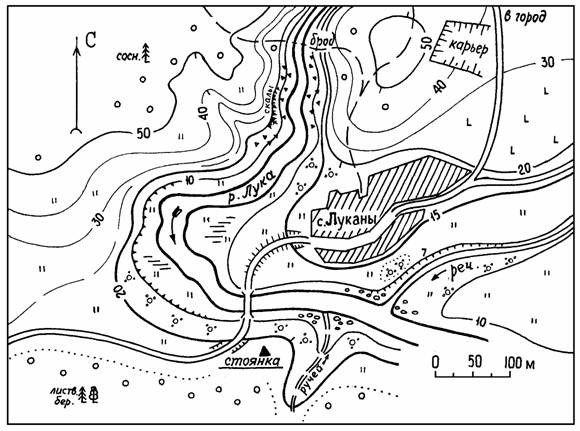 Определите, в каком направлении от села Луканы расположен карьер (по геометрическим центрам фигур). Как вы думаете, можно ли увидеть карьер, находясь на мосту через реку Лукан? Ответ обоснуйте.Какой вид масштаба указан на топографической карте. Переведите его в другие виды.Определите высоту, на которой расположен смешанный лес.Определите азимут от стоянки на юго-западный угол карьера. (По 1 баллу за верный ответ)Олимпиада по географии   - школьный тур   - 2013 год      6 класс   (ответы)Задание № 1.    Отгадайте загадки.ЯнтарьГейзерОзероБайкалБризГлобусАвстралияКомпасПараллелиТропосфераЦиклонКунсткамераЗадание № 2.  Отгадайте слова, являющиеся географическими названиями, понятиями, именами.ВостокИстокСтолицаЭстонияРостовСевастопольВладивостокКингстонСтокгольмХристофор КолумбЛивингстонЗадание № 3        Рассмотрите карту и ответьте на следующие вопросы.1. Окаменевшая смола Доисторических растений, Что пригодиться нам смогла Для всяких дивных украшений.2. Вблизи от вулканов бывает порой Природный источник с горячей водой, Что хлещет струёй кипятка вместе с паром. Обычным фонтанам он вовсе не пара. 3. Давай-ка слово назовём: Большой природный водоём, Что заперт прочно берегами. Ответ мы точно знаем с вами.4. Есть в тайге сибирской нашей Больше моря чудо-чаша. В окруженье диких скал, Это – озеро …5. Днём на сушу с моря дует, Ночью – в сторону другую. Ты назвать бы мне помог Тот прибрежный ветерок.6.  Он стоит на тонкой ножке В кабинете на окошке, А на нём-то, веришь - нет, Уместился целый свет! 7. Это чудо-материк,Он красив и невелик.И на нём всего одна Живописная страна.В других местах таких зверей Смогу найти едва ли я,Ведь кенгуру среди степей Гуляет лишь в ...8.  Возьми, дружок, Меня в поход! Со мной никто Не пропадёт! Дорогу Точно укажу! Куда идти, – Всегда скажу! 9. Старший среди них  – экватор.И от севера до югаЭти линии, ребята,Параллельны все друг другу.Догадаться вы сумели,Что же это? ...10. Слой снегов, дождей и ветров -  атмосферы слой живойВосемнадцать километров этот самый нижний слой.Есть здесь все, но в большей мере – кислород, азот, озон,В малых долях – йод и гелий, водород, неон, радон. 11.В атмосфере снизилось давленье, Воздух переходит в наступленье. Сильный ветер, в тучах небосклон, Очень скоро нас накроет он. Пробежит со скоростью большой, Летом — дождь, и снегопад — зимой.  12. Петр диковинки любил, собирал их и копил.Из причуды царской сей первый создан был музей. 